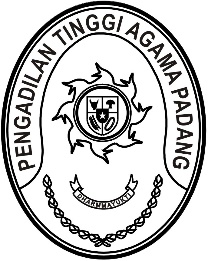 Nomor     	: W3-A/        /OT.01.2/7/2023	24 Juli 2023Lampiran	: 1 (satu) setPerihal	:	Tindak Lanjut atas Hasil Evaluasi AKIP Mahkamah Agung RI Tahun 2022Yth. Sekretaris Pengadilan Agama Se-Sumatera Barat Assalammu’alaikum Wr, WbMeneruskan surat Sekretaris Mahkamah Agung RI Nomor 1282/SEK/OT.01.1/7/2023 tentang Tindak Lanjut atas Hasil Evaluasi AKIP Mahkamah Agung Tahun 2022, bersama ini perlu kami sampaikan hal-hal sebagai berikut:Monitoring dan evaluasi terhadap Rencana Aksi Kinerja dilaksanakan setiap triwulan.Laporan Kinerja direviu oleh Tim Pereviu Laporan Kinerja yang telah ditetapkan pada masing-masing Entitas Akuntabilitas Kinerja. Laporan Kinerja memuat pernyataan telah direviu pada halaman paling awal sebelum Kata Pengantar. Menindaklanjuti rekomendasi atas Laporan Hasil Evaluasi Akuntabilitas Kinerja Instansi Pemerintah (AKIP) tahun sebelumnya. Matriks Monitoring dan Evalusi Rencana Aksi, Kertas Kerja Reviu Laporan Kinerja, Tindak Lanjut Laporan Hasil Evaluasi AKIP, Format Pernyataan Telah Direviu serta surat Plh. Sekretaris Mahkamah Agung RI tentang Tindaklanjut atas Hasil Evaluasi AKIP Mahkamah Agung RI Tahun 2022 terlampir dalam surat ini.Demikian disampaikan, atas perhatian dan kerjasamanya diucapkan terima kasih.								Wassalam,Sekretaris,							H. Idris Latif, S.H., M.H.							NIP. 196404101993031002Tembusan:Yth. Ketua Pengadilan Tinggi Agama Padang